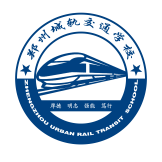 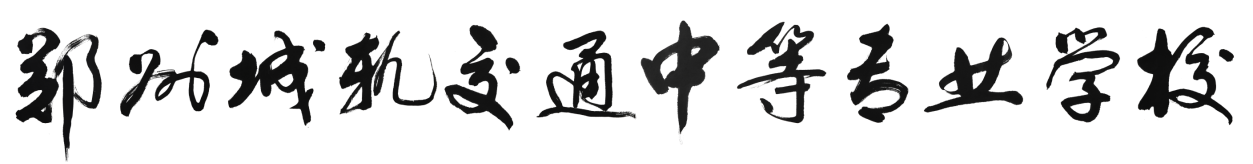 郑州城轨交通中等专业学校关于行政楼一层、三层会议室装修项目公开询价邀请函项目编号：ZZCG20201225项目名称：郑州城轨交通中等专业学校关于行政楼一层、三层会议室装修项目一、询价邀请函一、项目说明项目编号：ZZCG20201225项目名称：郑州城轨交通中等专业学校行政楼一层、三层会议室装修项目数量及主要技术要求:详见《公开询价项目介绍》参与人资格标准：（1）参与人须具有独立法人资格，公司注册资金100万以上并且有建筑装饰工程专业承包企业资质为三级资质或建筑工程总承包三级资质。须取得安全生产许可证，具有独立履行合同的能力，并应在近三年来具有类似工程结算收入100万元以上工程业绩。（2）拟任项目经理：具有二级建造师资格证书及以上职称并取得项目负责人安全B证，具有与本工程类似已完工程施工业绩，具有与本工程类似已完工程施工业绩。（3）拟任技术负责人：具有中级工程师及以上职称，具有与本工程类似已完成的业绩。（4）拟任项目经理、专职安全管理人员必须取得行政主管部门颁发的安全生产考核证书。（5）公司资金能力要求：能接受、满足及承受合同付款条件下的资金周转，并保证不会对此工程的正常运作造成任何影响；更不会因此造成延期交付工程，工人讨要薪水等情况的发生。报价响应文件递交方式：密封报价并邮寄。报价响应文件递交截止时间：2021年1月4日下午16:00前（以参与人快递寄出时间为准）。报价响应文件递交地点：河南省郑州市新郑市新村镇107国道东侧郑州城轨交通中等专业学校联系人：王景；联系电话：18860366321本项目监督投诉电话：敖洋浩 15079178380本项目最终成交结果会在中教集团后勤贤知平台“中标信息公示”板块公示，网址：www.ceghqxz.com二、参与人须知1. 所有货物均以人民币报价；2. 报价响应文件2份，报价响应文件必须用A4幅面纸张打印，须由参与人填写并加盖公章（正本1份副本1份）；3. 报价响应文件用不退色墨水书写或打印，因字迹潦草或表达不清所引起的后果由参与人自负；4. 报价响应文件及所有相关资料需同时进行密封处理，并在密封处加盖公章，未做密封处理及未加盖公章的视为无效报价；5. 一个参与人只能提交一个报价响应文件。但如果参与人之间存在下列互为关联关系情形之一的，不得同时参加本项目报价：(1) 法定代表人为同一人的两个及两个以上法人；(2) 母公司、直接或间接持股50％及以上的被投资公司;(3) 均为同一家母公司直接或间接持股50％及以上的被投资公司。三、售后服务要求1. 参与人应保证24小内电话畅通，如遇质量维修问题48小时内响应解决完毕。2.参与人应保证安装人员为专业安装工人。四、确定成交参与人标准及原则：参与人需满足本邀请函资质要求，质量和售后服务满足要求,经过磋商所报价格为合理价格的参与人为成交参与人，最低报价不作为成交的保证。二、公开询价项目介绍一、报价范围和内容：1、范围：郑州城轨交通中等专业学校行政楼一层、三层会议室装修项目  2、要求：项目实施过程中不再另行增加其他涉及项目费用，工程明细以工程量为准。二、现场施工条件1、具备施工用水用电条件，采购人提供水、电源点，由成交参与人安装计量表独立计费，费用由成交参与人承担。2、成交参与人须在采购人指定的场地自行解决办公场所和住宿问题，并承担相应的费用。三、质量要求(或技术标准)1、验收的依据和标准：成交参与人应按国家、地方颁布的现行最新的施工验收规范和有关法规、规定要求组织施工，各分部工程的质量全部合格，一次性验收通过。2、成交参与人采购的材料设备必须送采购人封样及经采购人验收合格后方可使用。未经采购人封样及验收的材料，成交参与人擅自使用的，造成返工及另行购料所引起的一切费用，由成交参与人承担，对采购人造成损失的，成交参与人应予以赔偿。3、采购人有权对产品质量取样送相关技术质量监督部门检验，如检验结果达不到国家标准，成交参与人必须立即停工并在两日内办理材料、设备退场及退货，并承担相关费用和由此给采购人造成的损失。影响工期的，成交参与人应承担相应的赔偿责任。如检验结果合格，检验费用由采购人承担，造成工期延误的，工期顺延。四、材料、设备参数及档次成交参与人提供的材料必须保证质量、全新、安全、可靠，其性能、品种、型号规格必须满足我司设计要求及行业相关技术规范要求。五、开工时间和工期要求工程开工日期具体以采购人现场代表或采购人委托的监理公司开具的开工令所示开工时间为准六、报价说明：1、报价:各参与人报价书均应严格按本邀请函的报价表所要求的格式报价。施工过程中需要而清单中未提及事项可根据自身企业情况隐含到某项报价中。 此报价为一次性报价。2、报价形式：成交参与人依照采购人提供的邀请函、图纸、标准清单等，编制工程量清单，结合施工现场情况、自行制定的施工组织设计或施工方案，按照企业定额及市场价格自主报价；成交参与人应充分考虑自身报价所包含费用内容（包含为完成此项工作内容所有过程费用），结算时除采购人需求变更外签证不再进行调整。3、承包方式: 按承包范围内总价包干，总价包干包含但不限于：为完成合同内容的所有人工费、材料费、机械费、管理费、利润、安全文明费、临时设施费、脚手架搭拆、已完工程成品保护、夜间施工费、赶工费、高温补贴、冬雨季施工费、打扫卫生、垃圾清理、二次搬运、税金等费用，后期除甲方需求有所变更签证外不再因任何的原因进行调整。行政楼一层会议室工程量清单行政楼三层会议室工程量清单郑州城轨交通中等专业学校关于行政楼一层、三层会议室装修项目报价响应文件参与人名称（公司全称）：XXXX参与人授权代表：XXXX此封面应作为报价响应文件封面1、询价响应函致：郑州城轨交通中等专业学校学校    根据贵方为      项目的公开询价邀请（编号）:         ，本签字代表（全名、职务）正式授权并代表我方（参与人公司名称、地址）提交下述文件正本1份和副本2份。(1) 分项报价表 (2) 参与人资格证明文件(3) 质保期和售后服务承诺书据此函，签字代表宣布同意如下：    1.所附详细报价表中规定的应提供和交付的货物及服务报价总价（国内现场交货价）为人民币        ，即             （中文表述）。2.参与人已详细审查全部公开询价文件，包括修改文件（如有的话）和有关附件，将自行承担因对全部询价响应文件理解不正确或误解而产生的相应后果。    3.参与人保证遵守公开询价文件的全部规定，参与人所提交的材料中所含的信息均为真实、准确、完整，且不具有任何误导性。    4.参与人将按公开询价文件的规定履行合同责任和义务。5.参与人同意提供按照采购单位可能要求的与其公开询价有关的一切数据或资料，完全理解贵方不一定要接受最低的报价或收到的任何询价响应文件。6.与本此公开询价有关的一切正式往来通讯请寄：      地址：                  邮编：                        电话：                  传真：                        参与人授权代表签字：                         参与人（公司全称并加盖公章）：                             日  期：         年        月        日分项报价一览表参与人：（公司全称并加盖公章）                 项目编号：注：1.如果按单价计算的结果与总价不一致,以单价为准修正总价。2.如果不提供详细参数和报价将视为没有实质性响应公开询价文件。参与人授权代表（签字或盖章）：日         期3、参与人的资格证明文件3-1关于资格的声明函
郑州城轨交通中等专业学校学校：关于贵方       年    月    日      （项目编号）公开询价邀请，本签字人愿意参加本次报价，提供公开询价文件中规定的                   货物，并证明提交的下列文件和说明是准确的和真实的。1．本签字人确认资格文件中的说明以及公开询价文件中所有提交的文件和材料是真实的、准确的。2．我方的资格声明正本1份，副本1份，随报价响应文件一同递交。参与人（公司全称并加盖公章）：                 地          址：                       邮          编：                       电  话或传  真：                        参与人授权代表：                                                       3-2 企业法人营业执照（复印件并加盖公章）郑州城轨交通中等专业学校学校：现附上由                         （签发机关名称）签发的我方法人营业执照复印件，该执照业经年检，真实有效。                         参 与 人（全称并加盖公章）：                                               参与人授权代表：                                                   日      期：                                4.质保期和售后服务承诺书参与人根据公开询价文件中对售后服务的要求，结合自身实际情况进行承诺（含产品质量保障体系等）、交货周期承诺等。承诺如下：参 与 人（公司全称并加盖公章）：                                                参与人授权代表：                                                   日      期：                                工程项目汇总表工程项目汇总表工程项目汇总表工程项目汇总表工程项目汇总表序号项目名称工程造价备注1一层会议室2三层会议室3合计费用序号项 目 名 称项 目 名 称项 目 名 称品牌规格工 程 量单  位全费用综合单 价（元）全费用合 价（元）备注一拆除新建工程拆除新建工程拆除新建工程1原吊顶拆除原吊顶拆除原吊顶拆除72.58 平米原吊顶拆除，垃圾清运至校外或学校指定地点，保护顶内原隐蔽线路及原结构2原窗帘盒拆除原窗帘盒拆除原窗帘盒拆除1.00 项原窗帘盒保护性拆除，垃圾清运至校外或学校指定地点，6个窗帘盒。两遍腻子找平，饰面喷涂乳胶漆3原铁门拆除原铁门拆除原铁门拆除2.00 个原铁门保护性拆除，学校回收，拆除后的孔洞用水泥砂浆粉平.0.87*2.724原墙面杂物去除原墙面杂物去除原墙面杂物去除1.00 项原墙面没用的东西拆除运至校外或学校指定地点，有用的挂件等交由学校回收，孔洞填平两遍腻子找平，饰面喷涂乳胶漆。5开双开门洞开双开门洞开双开门洞1.00 项原窗户保护性拆除学校回收，拆除后的孔洞用水泥砂浆粉平.2.2*26原门口封墙原门口封墙原门口封墙1.56 ㎡加气块和水泥沙浆封砌90公分高，双侧粉平两遍腻子找平，饰面喷涂乳胶漆。7原门口封窗原门口封窗原门口封窗同原房屋塑钢窗2.00 个同原房屋推拉窗，塑钢0.87*1.82窗户2个两遍腻子找平，饰面喷涂乳胶漆。8定制双开门定制双开门定制双开门实木复合烤漆门1.00 套实木复合烤漆门，中间实木松做方框，四面8毫米厚奥松板加固，外贴木纹面层涂烤漆，包含门套.2.2*2，双扇门9双开门头封堵双开门头封堵双开门头封堵1.04 ㎡轻钢龙骨木龙骨框架，石膏板饰面。两遍腻子找平，饰面喷涂乳胶漆二二线路工程线路工程11强电线路强电线路强电郑州三厂72.58㎡2.0/16pvc穿线管内穿平方阻燃塑铜线、管内电线不得接头,线卡或绑扎固定线管、分线处用分线盒，照明2.5平方线，插座4平方线.音响线无氧铜制线三三灯具灯具11筒灯筒灯佛山照明26.00套佛山照明LED筒灯4w天花射灯，22条形灯具条形灯具佛山照明16.00套铝方通专用LED商业照明灯具33开关插座开关插座正泰18.00个正泰开关及插座44空调空气开关空调空气开关正泰1.00个正泰空调柜机专用空气开关四四四顶面工程111原顶喷黑色乳胶漆立邦111.54平米顶面杂物清理找补，遮蔽膜覆盖需保护部位，喷涂立邦黑色乳胶漆222轻钢龙骨石膏板直线灯槽吊顶泰山33.30米工艺：选用优质轻钢龙骨做吊顶骨架ф8吊杆，主龙骨间距小于等于1200mm，副骨间距小于等于400mm，局部基层18mm细木工板、30*40木方刷放火涂料3篇，9mm防水石膏板封面，自攻螺丝钉固定，钉盖涂防锈漆，石膏板嵌逢处使用专用嵌缝石膏找平，贴优质防裂绷带。两遍腻子找平，饰面喷涂乳胶漆333窗帘盒19.26米细木工板打底，石膏板饰面，嵌缝石膏抹平缝隙。两遍腻子找平，饰面喷涂乳胶漆。贯通式窗帘盒444铝方通吊顶国标57.62平米国标吊丝卡骨，40*80*0.6mm黑色铝方通严实的挂卡固定在卡骨上。间距6cm五五五地面工程111黑拉丝铝合金踢脚线铝合金34.30米100mm高黑拉丝铝合金踢脚线222过门石大理石2.00m黑白根天然大理石，宽度0.24cm六六六墙面工程111墙面阻燃板打底9mm阻燃木板73.20平米优质国标9厘多层阻燃板，用钢排钉错缝排列固定到墙面222单包窗套实木复合板35.83米实木烤漆复合窗套板，发泡胶打实固定333窗台石材10.27米黑白根天然大理石，原窗台清扫干净，云石胶和结构胶固定444主席台地台优质木板15.08㎡优质细木地板裁切，做东西宽2米，南北通长。高为12公分.2*7.54*0.12七七七软装工程111墙面软包优质70.15平米9mm厚奥松板做底，优质海绵铺贴，高档皮革覆面222地毯优质72.58平米优质方块地毯333窗帘优质20.22㎡优质遮阳窗帘一层会议室总计费用序号项目名称规格、品牌工程量单位全费用综合单价全费用合价备注1原铁门拆除1个原铁门拆除及坑槽用水泥砂浆粉平0.87*2.722原吊顶拆除47.5㎡原三防石膏板吊顶拆除，垃圾清运至楼下暂存3电路改造47.57平方㎡郑州三厂国标电线，联塑阻燃穿线管及底盒4石膏板吊平顶47.5㎡8号吊丝下垂轻钢龙骨框架，泰山石膏板封面5顶部灯槽造型细木工板、亚克力板43m细木工板加石膏板组合成U型槽，下口放乳白色压克力面板，内外双灯槽6一级直线吊顶国标27.68m轻钢龙骨框架，泰山石膏板封面7透影布暗盒3m细木工板打底，泰山石膏封面8单包空体套实木板10.5m窗套。多层实木板做底，奥松板贴木纹封面，做烤漆工艺9原门口上头封堵国标0.45㎡轻钢木龙骨框架，泰山石膏板封面10定制单开门1个松木实木方框架，奥松板贴木纹封面包含门套，做烤漆工艺。0.87*2.211窗台石材石材7.4米黑白根天然石材，每边宽出0.06米或与窗套平齐。12过门石1块黑白根天然石材。宽度同墙厚。13护墙板竹纤维阻燃板9mm厚56.21㎡竹纤维高档护墙板，加结构胶和专用钢卡固定14墙面处理56.21㎡原墙起皮铲除，杂物清除，涂刷东方雨虹墙锢15斗胆灯22个㎡三雄极光，包含安装费16开关插座11个正泰开关插座，包含安装费17窗帘13.39㎡同效果图百叶式窗帘，包含安装费18踢脚线27.68米黑色拉丝铝合金踢脚线，包含安装费19仿木纹石塑地板47.5㎡高档仿木纹条形石塑地板，包含基层处理20灯带15米三雄极光，包含安装费三层会议室合计费用序号项 目 名 称品牌规格工 程 量单  位全费用综合单 价（元）全费用合 价（元）备注123